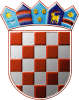 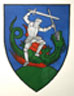         REPUBLIKA HRVATSKA       MEĐIMURSKA ŽUPANIJAOPĆINA SVETI JURAJ NA BREGU  JEDINSTVENI UPRAVNI ODJEL		KLASA: 327-01/22-01/01URBROJ: 2109/16-01-22-15Čakovec, 01.12.2022. god.PROTOKOL ZA POSTUPANJEprilikom uklanjanja divljači sa površina na kojima je zabranjeno ustanovljavanje lovištana području Općine Sveti Juraj na BreguProtokol za postupanje prilikom redukcije divljači (u daljnjem tekstu: Protokol) temelji se na obvezama koje za Općinu Sveti Juraj na Bregu  proizlaze iz Programa zaštite divljači Općine Sveti Juraj na Bregu (u daljnjem tekstu: Program) izrađenog prema odredbama Zakona o lovstvu („Narodne novine“ RH br: 99/18., 32/19. i 32/20) na koji je dobivena suglasnost Ministarstva poljoprivrede KLASA: UP/I-323-03/22-02/43, URBROJ: 525-10/612-22-5, od 29.06.2022. godine.Program je poglavljem „MJERE ZA SPRJEČAVANJE ŠTETA OD DIVLJAČI“ predvidio izradu i donošenje Protokola.I. U V O DČlanak 1.Površine Programa mogu predstavljati relativno povoljna staništa za neke vrste divljači, ali u pojedinim slučajevima iste vrste mogu predstavljati izravnu ugrozu prema stanovnicima Općine Sveti Juraj na Bregu, posebice krupna divljač te lisice, kune, čagljevi i vrane. Zbog toga je Programom preporučeno poštivati načela socijalnog kapaciteta, te ih u skladu s time Program i propisuje. Socijalni kapacitet divljači jest onaj broj divljači koji stanovnicima Općine Sveti Juraj na Bregu osigurava osjećaj sigurnosti vezano uz njihovo zdravlje i sprječavanje imovinske i neimovinske štete.Članak 2.Svrha je Protokola osigurati uvjete za djelotvoran i cjelovit rad nadležnih tijela koji sudjeluju u otkrivanju, postupanju i praćenju rezultata postupaka vođenih zbog izravne ugroze stanovnika Općine Sveti Juraj na Bregu po vrstama divljači radi unaprjeđenja sustava zaštite kako divljači tako i stanovnika Općine Sveti Juraj na Bregu.Članak 3.Ovim Protokolom se želi osigurati maksimalna učinkovitost mjera za sprječavanje šteta od divljači uz istovremenu zaštitu divljači prvenstveno vodeći računa o osjećaju sigurnosti stanovnika Općine Sveti Juraj na Bregu.Članak 4.Ovaj Protokol sadrži:obveze nadležnih tijela,način i sadržaj suradnje između nadležnih tijela,ostale aktivnosti i obveze nadležnih tijela, a odnose se na senzibiliziranje javnosti te izobrazbu i edukaciju o otkrivanju, postupanju i praćenju rezultata postupaka vođenih zbog izravne ugroze stanovnika Općine Sveti Juraj na Bregu po vrstama divljači.II. OBVEZE NADLEŽNIH TIJELAOpćina Sveti Juraj na BreguČlanak 5.Provedba Programa obvezatna je za Općinu Sveti Juraj na Bregu.Članak 6.Općina Sveti Juraj na Bregu je, u skladu sa Zakonom o lovstvu i provedbenim propisima, kao Stručnu službu za provedbu Programa (u daljnjem tekstu: Stručna služba) odredio trgovačko društvo Cedrus Forest d.o.o., Dr. Franje Bučara 19, 40 000 Čakovec, OIB 88362293624, dok će provedbu Programa po pitanju lova divljači provoditi lovo ovlaštenik;  (u daljnjem tekstu: Provoditelji Programa) Lovačko društvo „Zec“ Čakovec, Predsjednik: Đuran Darko 091/5891238  darko.duran12@gmail.comČlanak 7.Komunalni redar Općine Sveti Juraj na Bregu definira se kao službena osoba nadležna za prikupljanje informacija i zaprimanje dojava o problematičnim situacijama s divljači u Općini Sveti Juraj na Bregu. Zaprimljenu dojavu komunalni  redar žurno dojavljuje Stručnoj službi koja pronalazi odgovarajuće rješenje i odlučuje o postupanju s divljači te o tome žurno obavještava Provoditelja Programa.Ovlašteni komunalni redar:Kristijan Matoša, mob.099/5369226, redarstvo@svetijurajnabregu.hrStručna služba osigurava svu dokumentaciju potrebnu za provedbu lova na području Općine Sveti Juraj na Bregu.Jednako tako stručna služba može prisustvovati svakom obavljenom lovu na području Općine Sveti Juraj na Bregu.Članak 8.Stručna služba i Provoditelj Programa su dužni osigurati stalnu povezanost.Provoditelj Programa je dužan osigurati osoblje i sredstva za lov, sukladno Zakonu o lovstvu i drugim odgovarajućim propisima te odgovara za navedeno. Ministarstvo unutarnjih poslovaČlanak 9.Ministarstvo unutarnjih poslova će, prema potrebi, poduzimati mjere u svrhu zaštite sigurnosti stanovništva prilikom provedbe lova divljači na području Općine Sveti Juraj na Bregu.III. NAČIN I SADRŽAJ SURADNJEČlanak 10.Provedba ovog Protokola pretpostavlja žurnu uspostavu suradnje nadležnih tijela radi osiguravanja trajnog osjećaja sigurnosti kod stanovnika Općine Sveti Juraj na Bregu.Članak 11.Obveze nadležnih tijela jesu:odrediti predstavnike nadležnih tijela za provedbu suradnjeodržavati redovite sastanke predstavnika nadležnih tijela u cilju praćenja i prevencije šteta od divljači na području Općine Sveti Juraj na Bregu te izvještavati o postignućima u rješavanju pojedinih slučajeva.IV. OSTALE AKTIVNOSTI I OBVEZEČlanak 12.U skladu s mjerama propisanim Programom vezano uz provedbu mjera za sprječavanje šteta od divljači, a posebice ako će odstrjel divljači biti jedino odgovarajuće rješenje, nužno je senzibilizirati javnost za navedenu problematiku. Odstrjel divljači vatrenim oružjem propisanim u Programu će se primjenjivati u iznimnim slučajevima kada to predstavlja posebnu ugrozu i potencijalnu prijetnju za sigurnost i zdravlje stanovništva i ne postoji drugog načina, te će se smjeti izvršiti samo uz dozvolu i na temelju prvenstveno procjene nazočnih policijskih službenika, a nakon toga i uz suglasnost Stručne osobe.Nužno je poticati stanovnike Općine Sveti Juraj na Bregu da prijavljuju slučajeve bilo kakvih ugroza od strane divljači kako bi se i po tom pitanju kod građana postigao osjećaj sigurnosti.Članak 13.Po potrebi će se provoditi dodatna izobrazba svih uključenih u Protokol.V. ZAVRŠNE ODREDBEČlanak 14.Sudionici Protokola obvezni su informirati sva tijela iz svog djelokruga o donošenju ovog Protokola te poduzeti mjere radi njegove dosljedne primjene.Članak 15.Protokol stupa na snagu danom donošenja i objavit će se na mrežnim stranicama Općine Sveti Juraj na Bregu.OPĆINSKI NAČELNIK                                                                                                           Anđelko Nagrajsalović, bacc.ing.comp